Муниципальное казенное общеобразовательное учреждение«Розгребельская средняя общеобразовательная школа»Большесолдатского района Курской области307853, Курская область, Большесолдатский район,с. Розгребли, ул. Школьная д. 1. Телефон 8-(47136)-2-31-30,электронная почта bolshesoldat361@mail.ru,сайт http://www.rozgrebli.ruИнформацияо проведенных праздничных мероприятиях, посвящённых 74-й годовщине Победы в Великой Отечественной войне 1941-1945 годов6 мая  - Экскурсии в школьном историко – краеведческом музее «Огненная Курская дуга» - 23 человека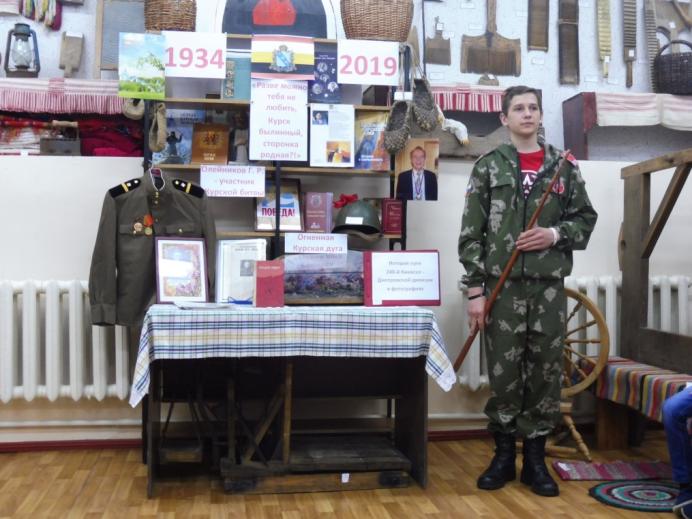 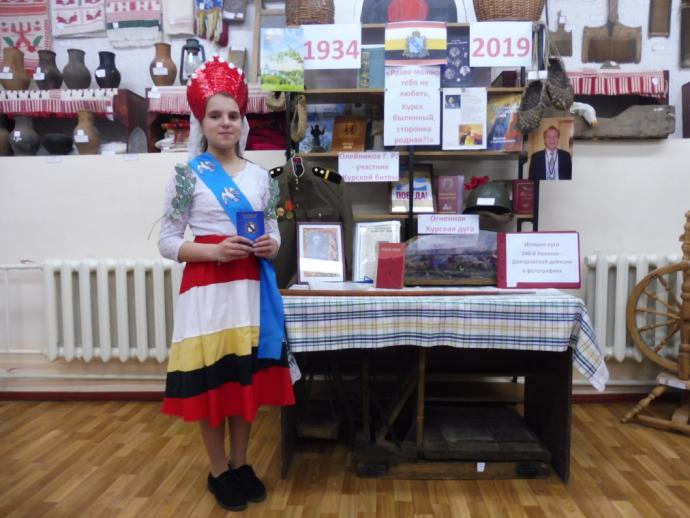 Прошел субботник по кладбищам сел, на который откликнулись жители всех сел. А на кладбище села Новосотницкий субботник проходил два дня.  4 мая в 10.00час.  состоялся очередной субботник по уборке кладбища от зарослей.Почти с каждого подворья  были  представители на субботнике, с топорами,  пилами, ножовками, граблями, бензопилами (у кого имеется). Субботник проходил под девизом «Кто – если не мы!!!!»46 человек.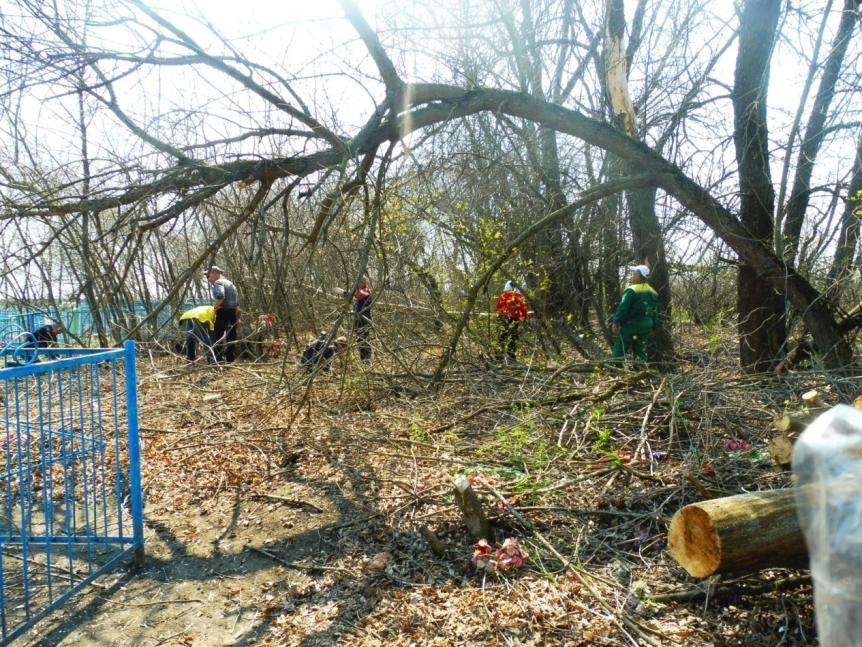 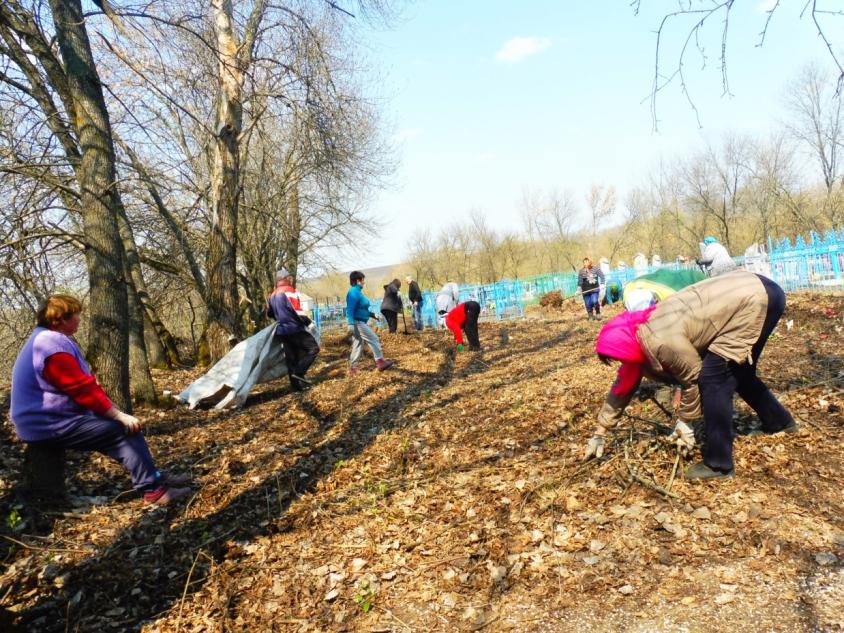 Акция «Памятник» (уборка могил воинов, погибщих в годы ВОв), 26 человек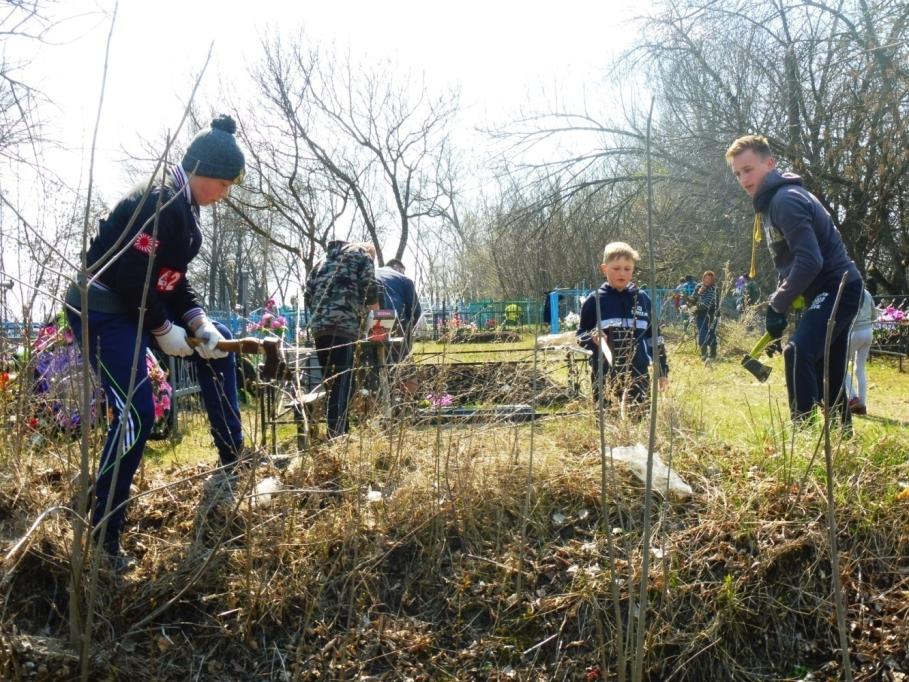 Акция «Георгиевская ленточка», 14 человек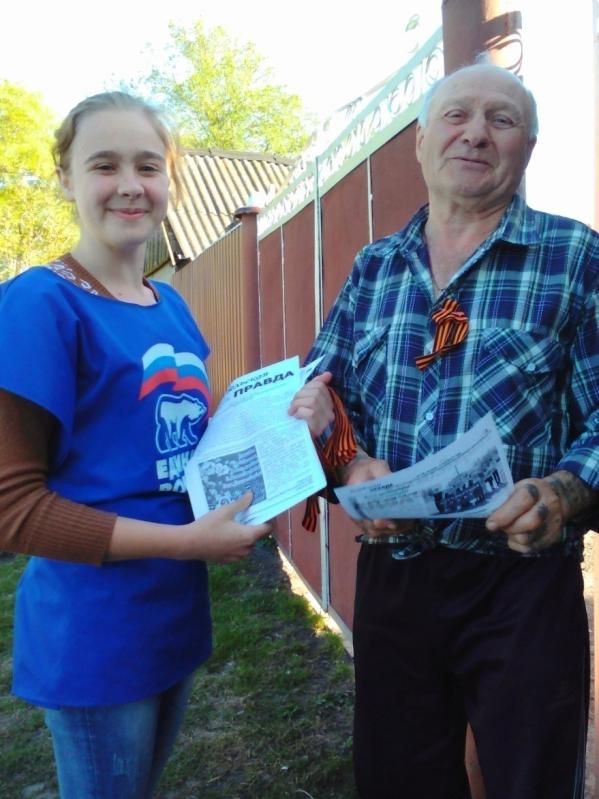 Акция «Письмо в каждый дом  поздравление с Днем  Победы  и приглашение односельчан на акцию «Бессмертный полк», митинг у стелы погибшим воинам - односельчанам, праздничный концерт», 14 человек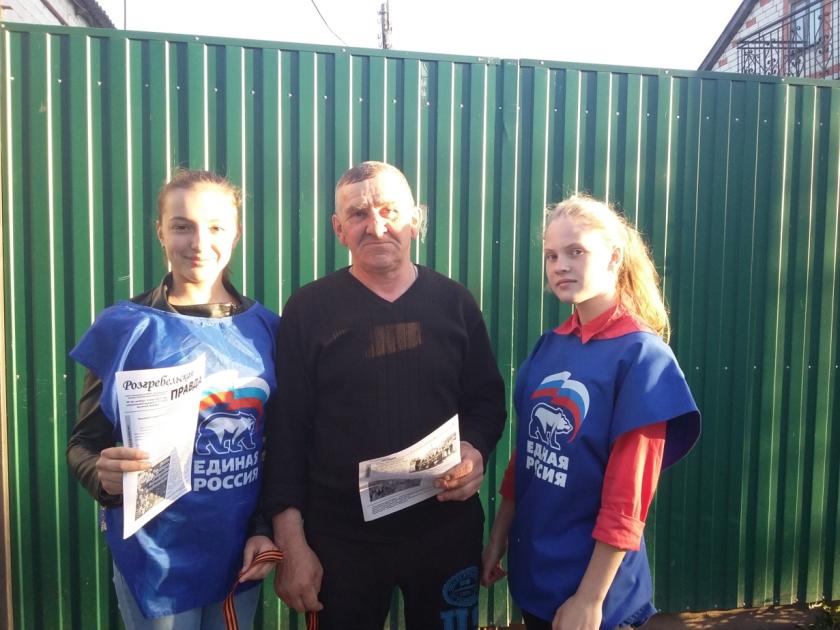 Посадка смородины, можжевельника, туй на  территории школьного двора. 23 человека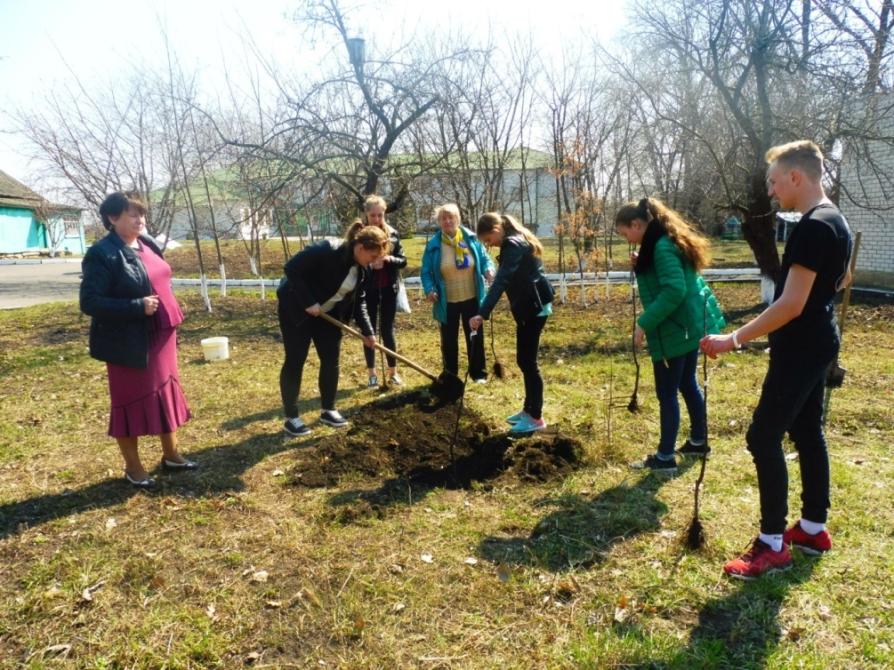 Выпускники 11 класса  заложили молодой яблоневый сад - 6 человек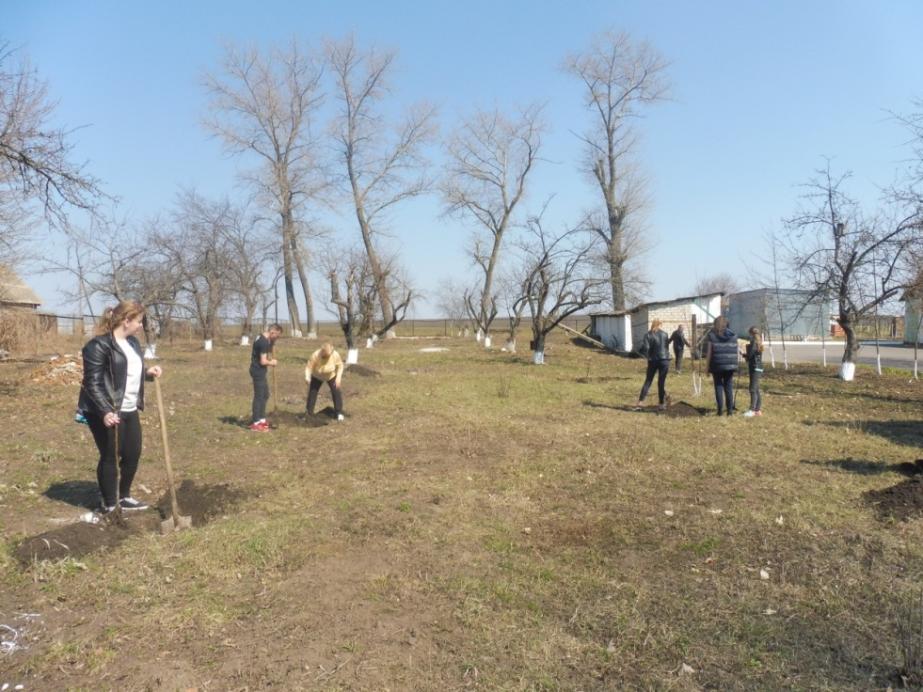 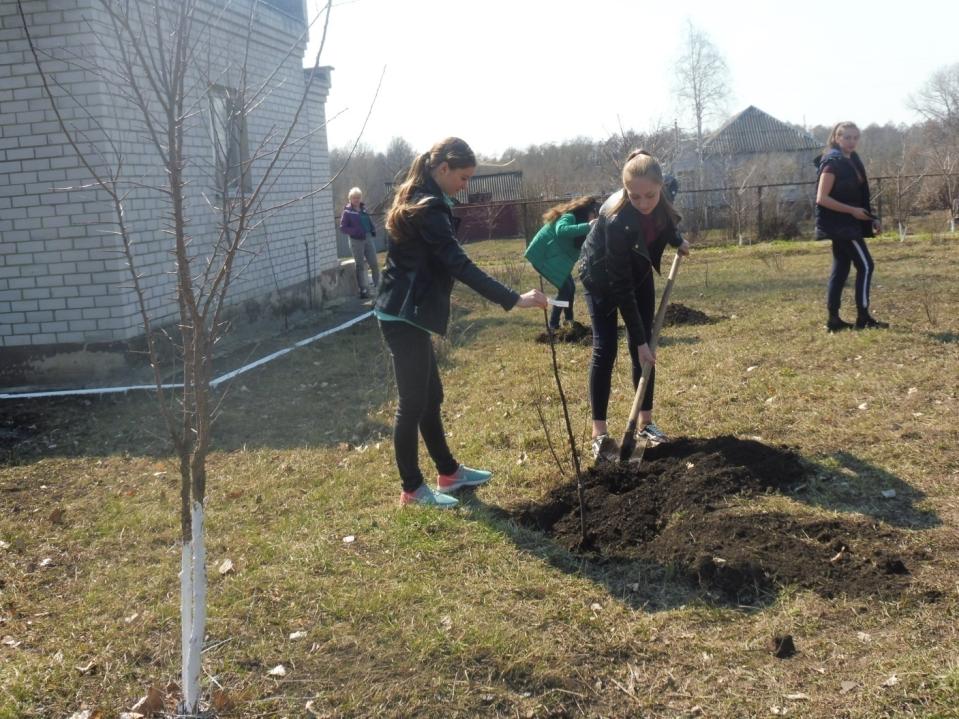 Выпускники 9 класса  подарили и посадили в зоне отдыха на школьном дворе аллею « Ягодная» (смородину и жимолость) – 9 человек.Учащиеся 8-11  классов посадили вечнозеленые растения можжевельник и туи – 23 человека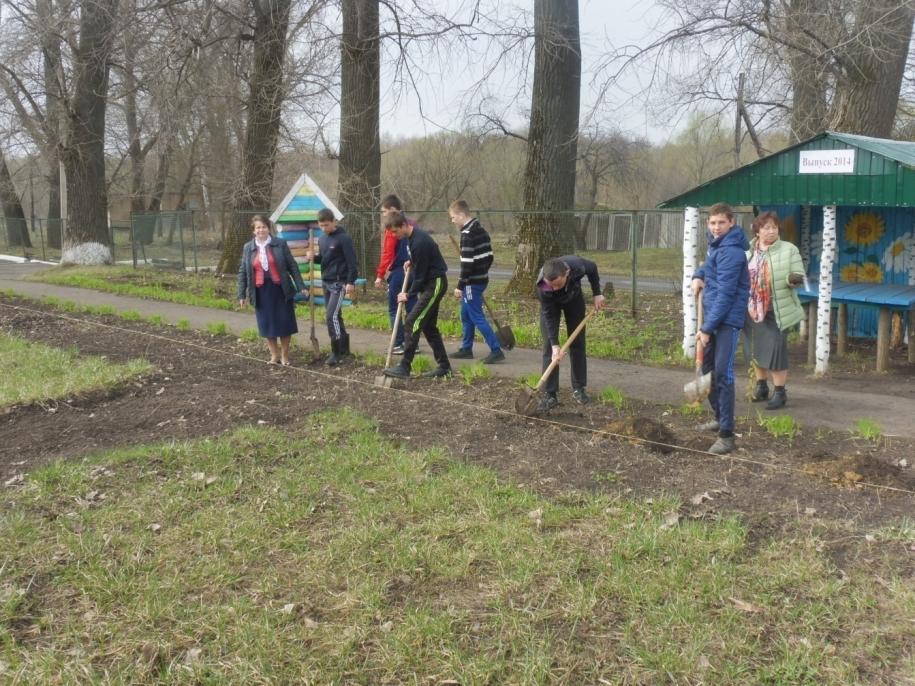 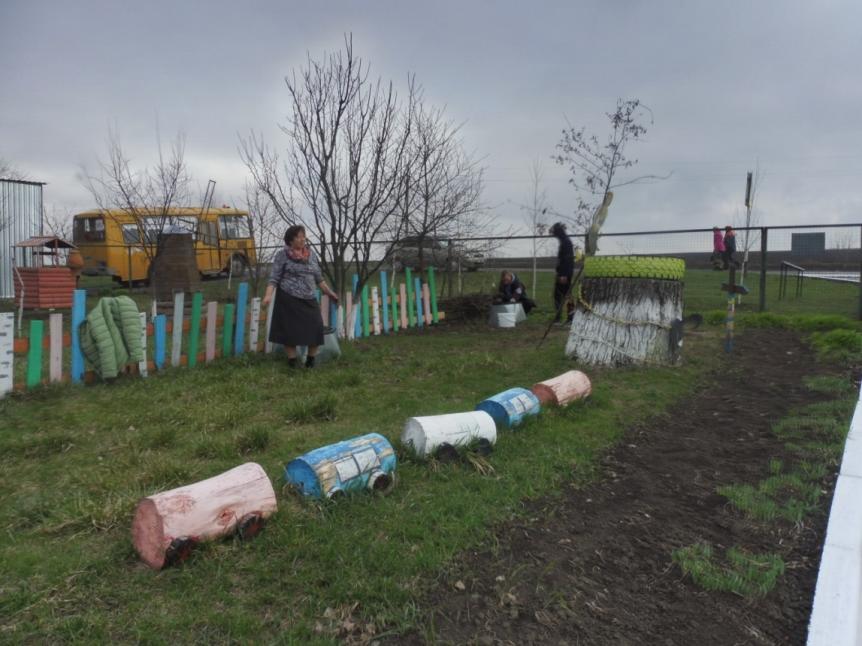 Участие в акции «Уборка у стелы погибшим воинам - односельчанам», 15 человек    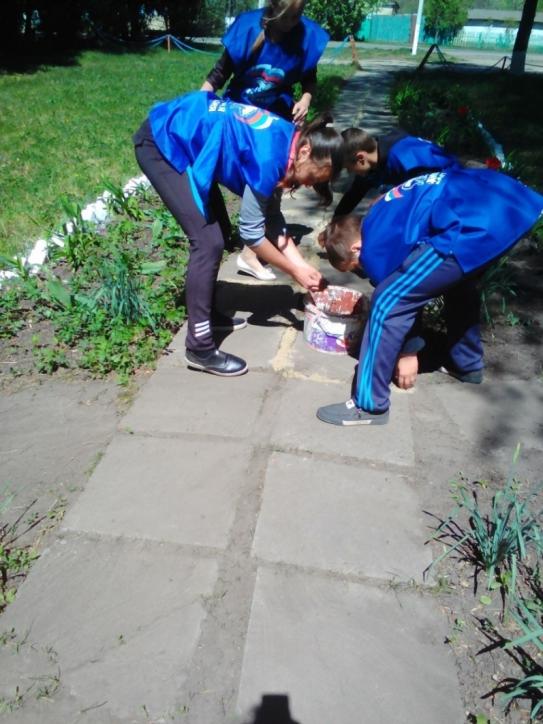 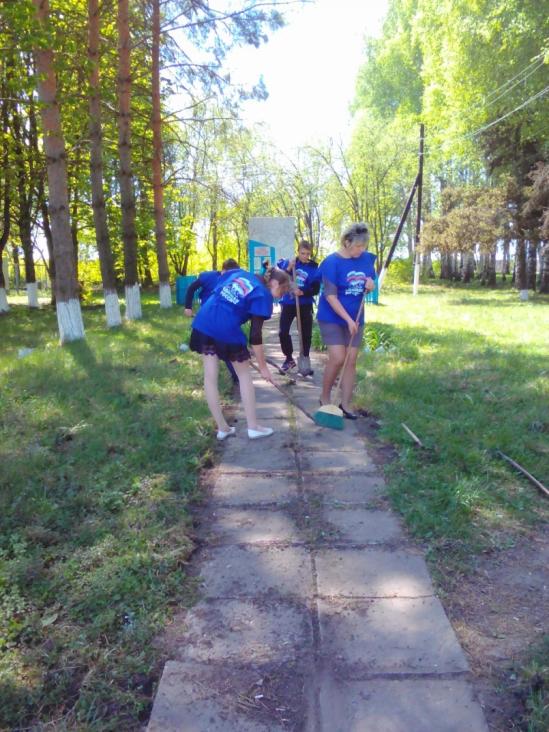                0 7.05 – 09.05  - Участие в очном эпате Всероссийского конкурса молодёжных проектов "Наша история". Ученица  10 класса Бахтоярова Анастасия (руководитель Миненкова С.И.),  ученица  8 класса Тимофеева Анна ( руководитель Андросова М.Ю), победитель заочного этапа  ученица 5 класса Германова Екатерина (руководитель Мещерская Н.В.).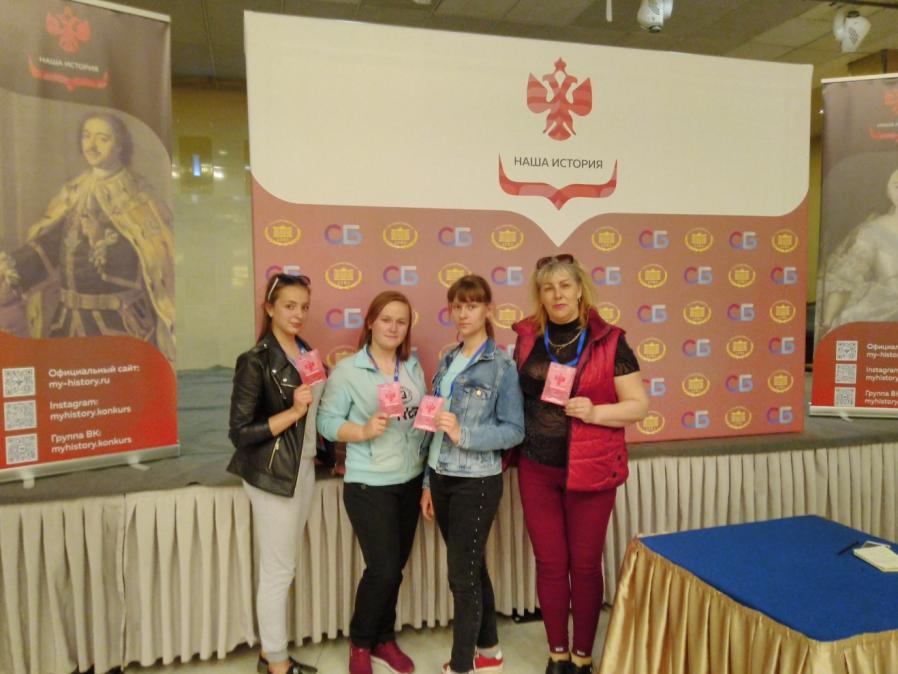 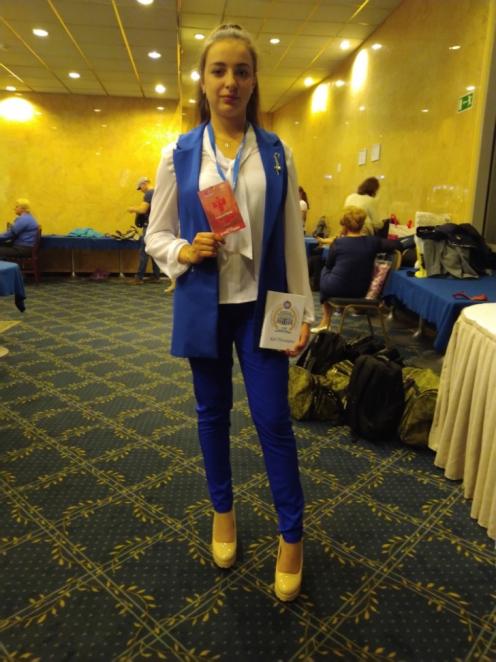 08.05. Учащиеся МКОУ "Розгребельской СОШ" посетили экскурсию в музей МКОУ «Бирюковская ООШ», посвященную 74-й годовщине Победы в Великой Отечественной войне. 23 человека
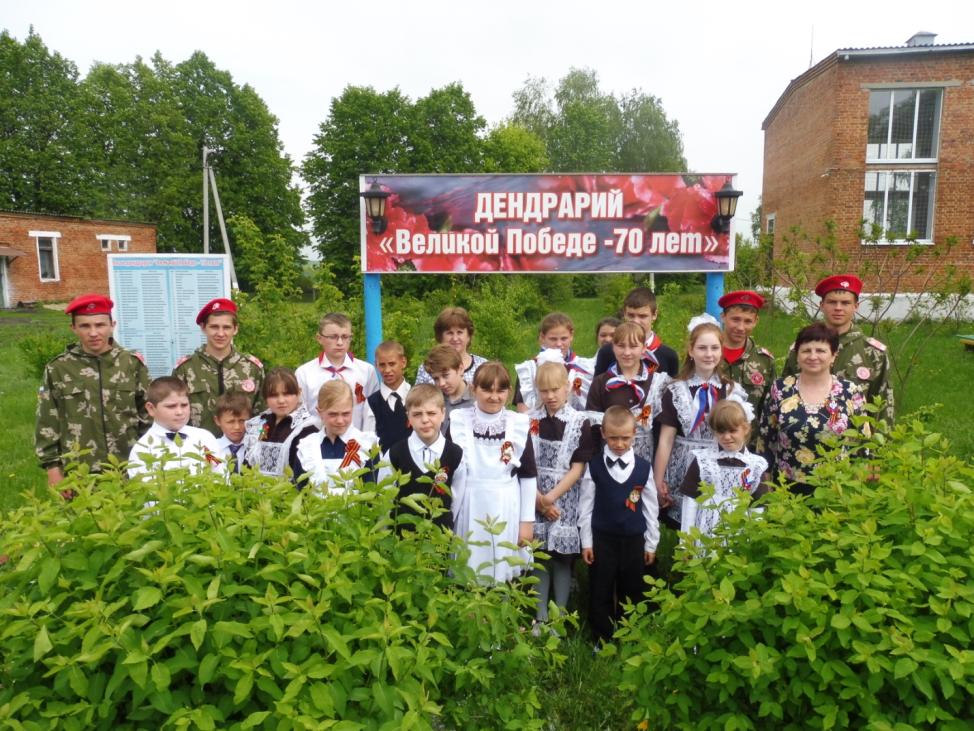 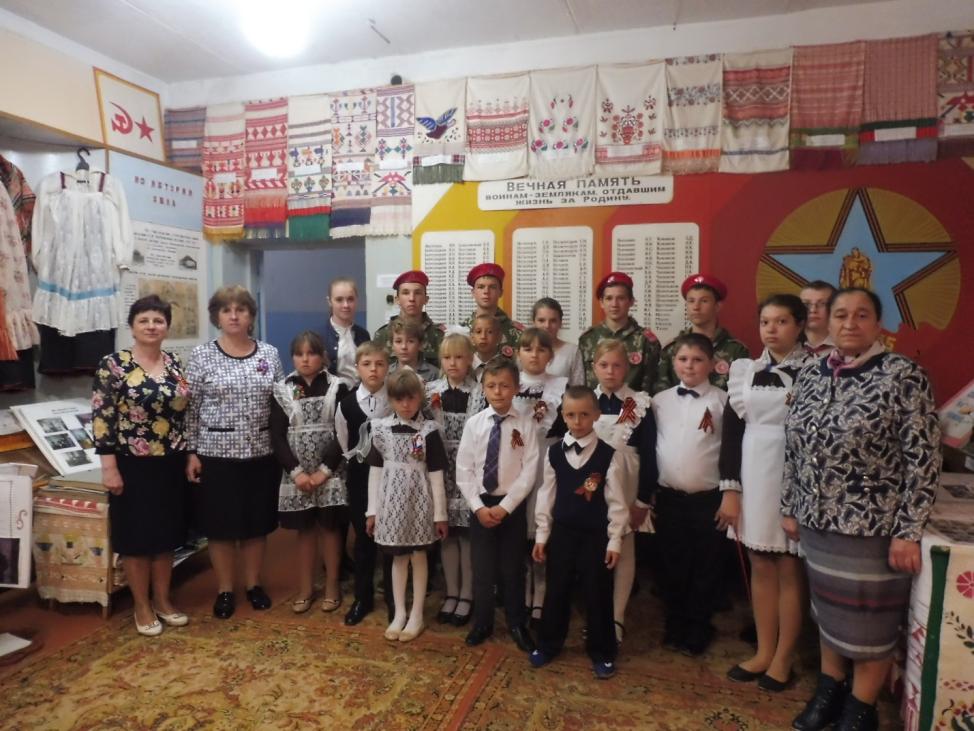 08.05. Велопробег, возложение цветов на могилы ветеранов ВОВ на кладбищах сел Розгребли, Бердин, Новосотницкий - 48 человек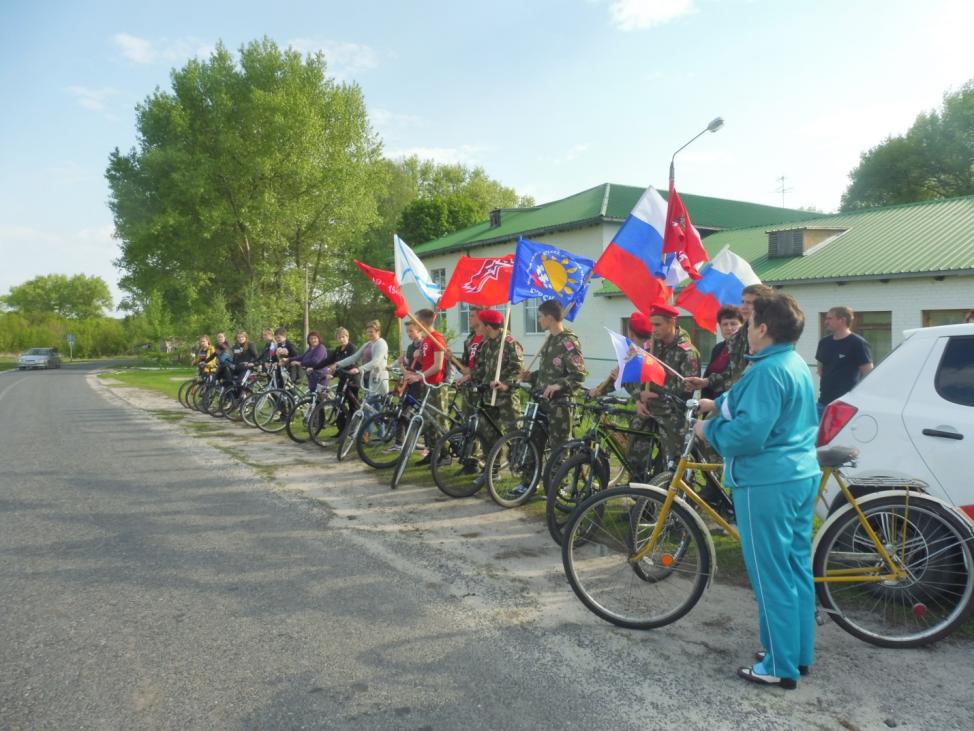 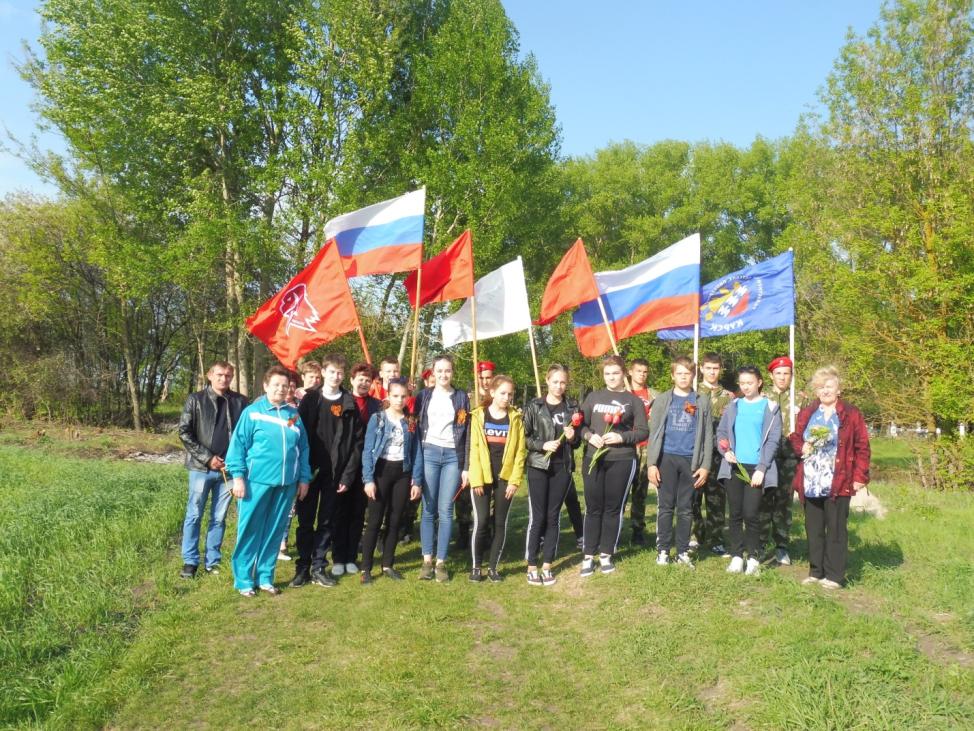 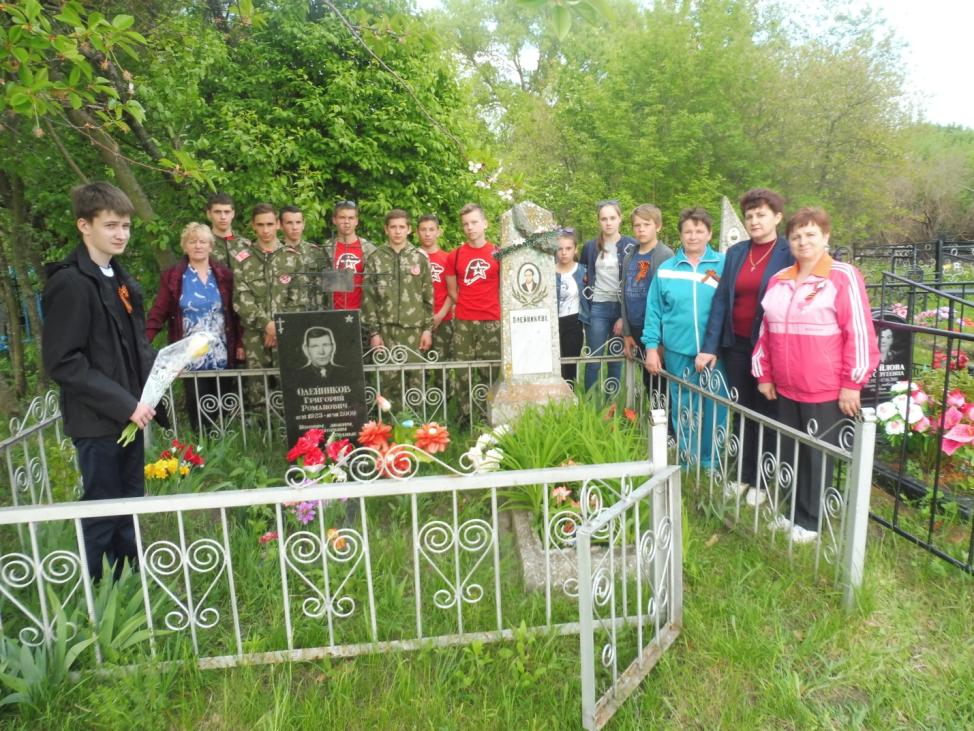 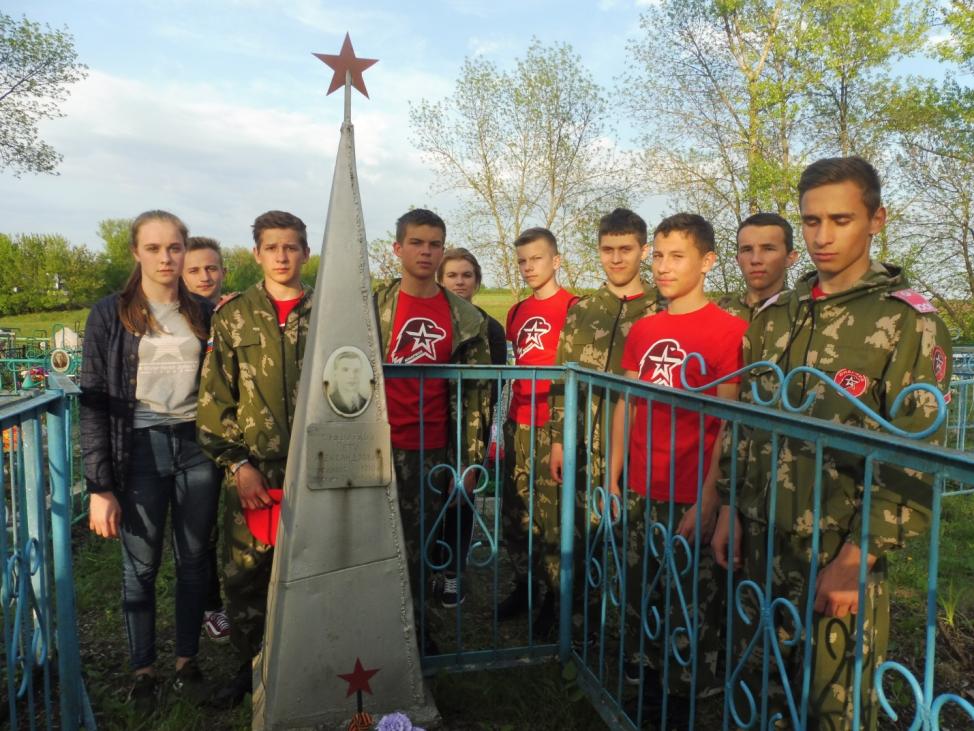 09.05  - Участие в акции «Бессмертный полк», митинг у стелы погибшим воинам - односельчанам, праздничный концерт, 90 человек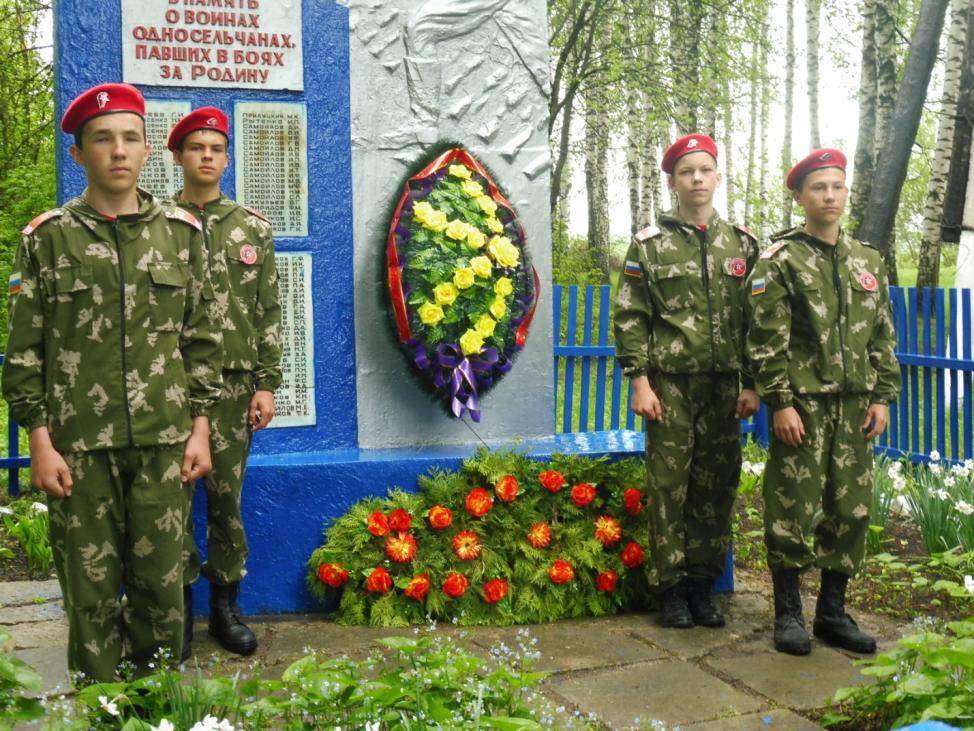 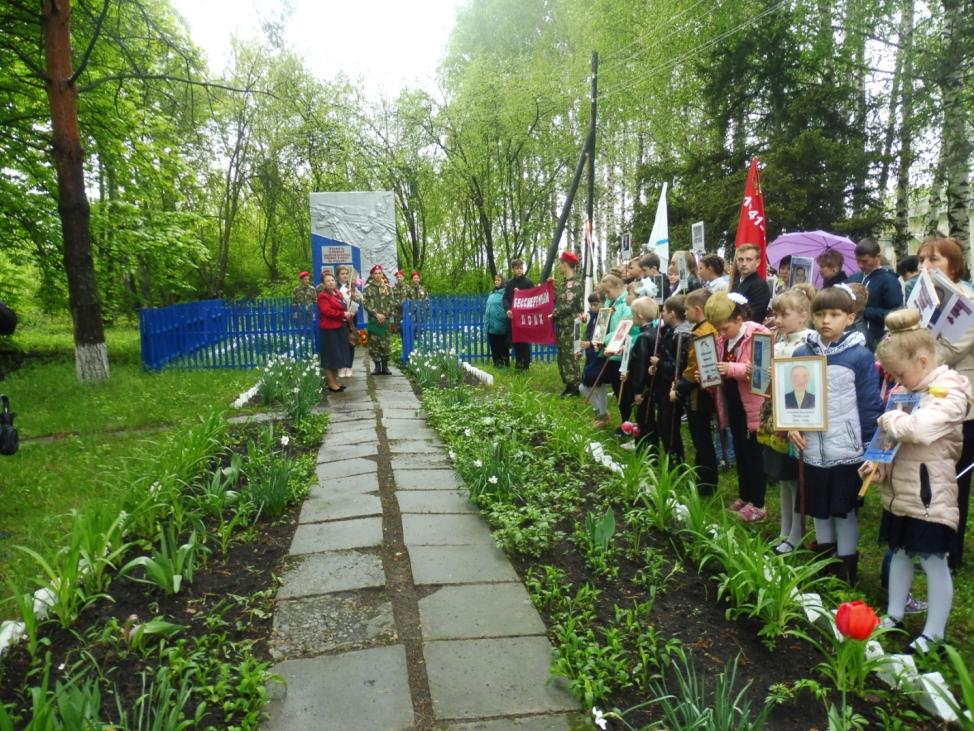 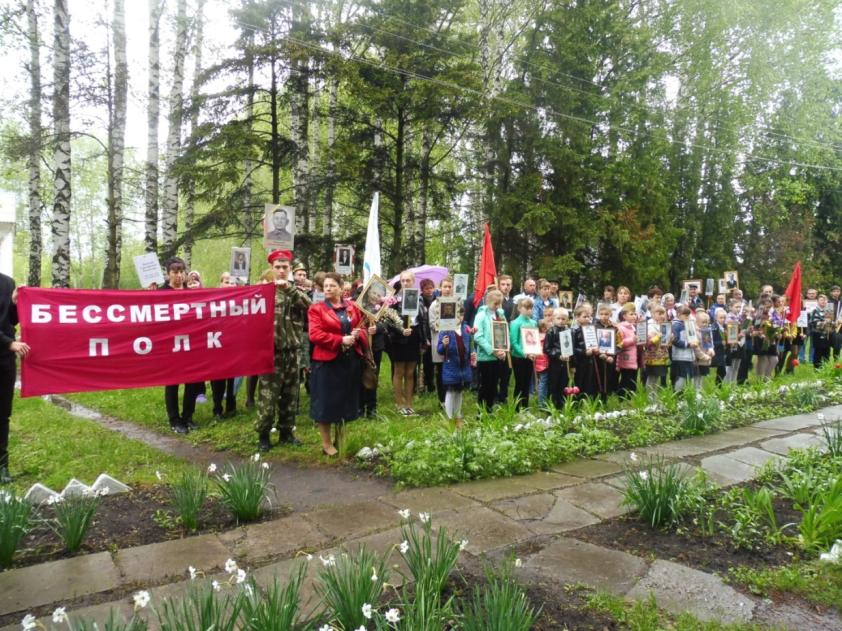 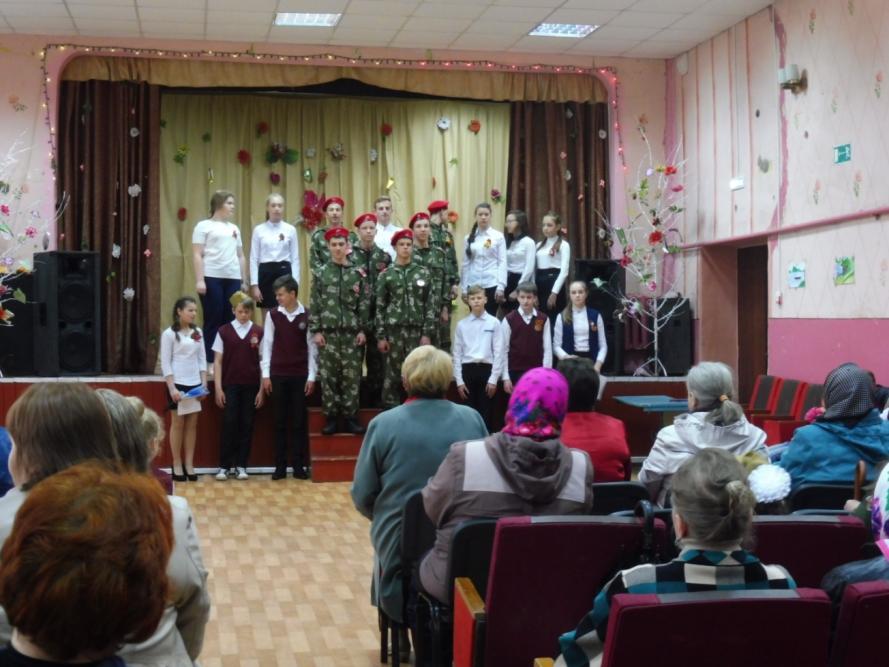      Информацию подготовил зам. директора по ВР Мещерская Н.В.